        Способность снизойти до влечений ребёнка и руководить ими присуща лишь душе возвышенной и сильной.Мишель Монтень      Квест (англ. quest), или приключенческая игра (англ. adventure game) — один из основных жанров компьютерных игр, представляющий собой интерактивную историю с главным героем, управляемым игроком. Важнейшими элементами игры в жанре квеста являются собственно повествование и исследование мира, а ключевую роль в игровом процессе играют решение головоломок и задач, требующих от игрок умственных усилий.     Идея квеста идеально подходит для ДОУ и актуальна в контексте требований ФГОС ДО, так как способствует развитию активной, деятельностной позиции ребёнка в ходе решения игровых поисковых задач. Главная суть квеста в том, что, как правило, есть некая цель, дойти до которой можно только последовательно разгадывая загадки. Каждая загадка – это ключ к следующей точке и следующей задаче. А задачи могут быть самыми разными: активными, творческими, интеллектуальными.       По структуре сюжетов: Линейный – основное содержание квеста выстроено по цепочке. Отгадаешь одно задание – получишь следующее, и так, пока не дойдёшь до финиша. Штурмовой – каждый игрок решает свою цепочку загадок, чтобы в конце собрать их воедино. Кольцевой – отправляется по кольцевой траектории: выполняя определённые задания он вновь и вновь возвращается в пункт «А».       Технология подготовки сценария образовательного квеста имеет свою структуру: Введение – выбор сюжета, распределение ролей. Задания – проработка этапов, подбор вопросов, ролевые задания. Порядок выполнения – система бонусов и штрафов. Оценка – способы подведения итогов, вознаграждения.      В нашем ДОУ проведенные квесты реализовали следующие задачи: Образовательную – вовлечение участников игры в активную, творческую деятельность. Развивающую – активизация интереса, творческих способностей, поисковой активности, стремления к самосовершенствованию. Воспитательную – формирование персональной ответственности за полученный результат, толерантности.      При использовании квест – технологий необходимо придерживаться следующих принципов:  - Доступность; - Системность; - Эмоциональная насыщенность; - Ограниченность во времени; - Разнообразность; - Безопасность;- Соответствие возрасту; - Наличие видимого конечного результата, приз.          Вот так началась одна из квест-игра, которая прошла в нашем саду в канун Дня Матери «Одна у человека родная мать, одна у него и Родина».«Ребята, мы с вами вчера делали подарки мамам, сложили в ларец добрых дел. Так вот и он, только почему то не открывается…Что же делать?   Почтальон приносит письмо. Письмо: Ларец я закодировала. Чтобы найти части кода вам нужно выполнить несколько заданий.»          Первая станция была игровая (спортивная) - детям предлагалось сыграть вместе с мамами в игру «Мамобол». По окончанию подвижной игры дети получили первую подсказку. 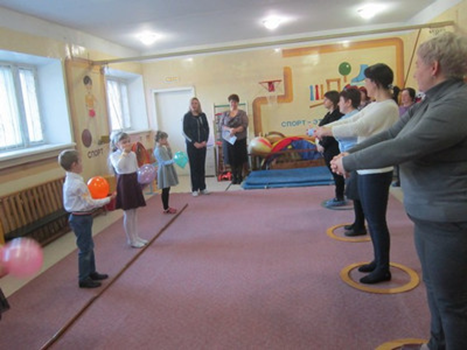           Вторая станция была художественно-изобразительная (рисование, конструирование ) - из набора демонстрационного материала нужно было выбрать информацию о своем городе и сделать коллаж. 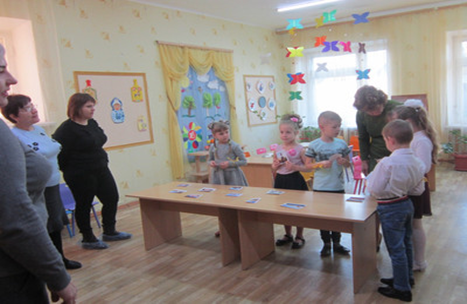         Третья станция познавательно-исследовательская (окружающий мир) - задание «Собери национальный костюм» и назови национальность. 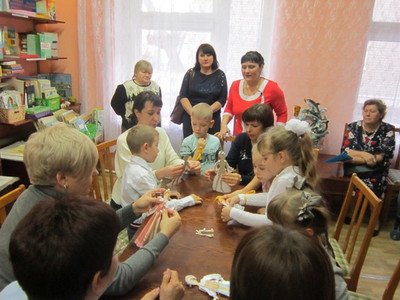         Четвертая станция театрально-музыкальная - задание выбрать и собрать пазлы музыкальных инструментов.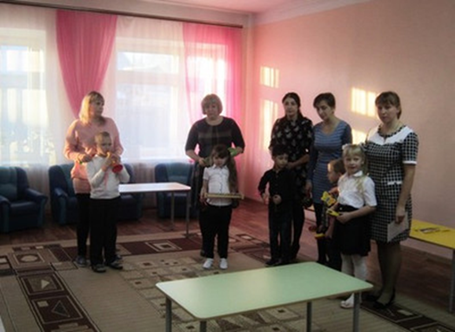          Пятая станция восприятие художественной литературы и знакомство с народным творчеством - задание отгадать по набору картинок сказку.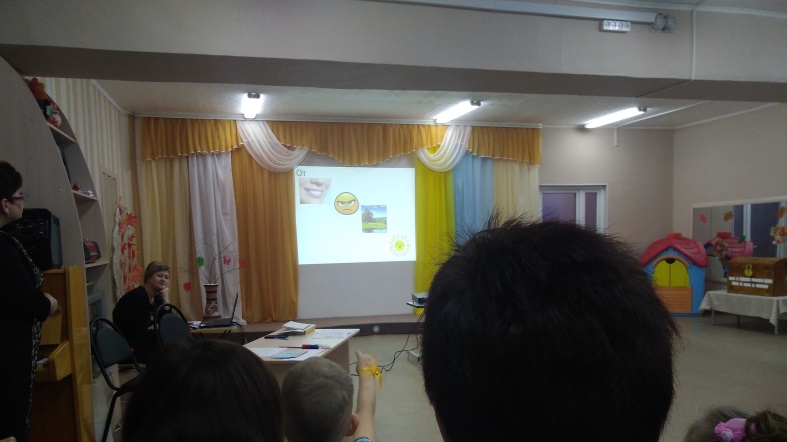     Пройдя все пять станций и получив подсказки, дети  собирают вместе с родителями зашифрованную пословицу «Одна у человека родная мать, одна у него и Родина».     Ларец открывается дети дарят подарки мамам и получают приз.         Квесты– эффективная форма работы по сплочению всех участников образовательного процесса и созданию комфортного психологического климата в дошкольном учреждении и семье. Такие игры помогают каждому из участников раскрыть свой потенциал.«Надо помогать людям эффективно учиться, вместо того чтобы передавать им ненужные знания»П. Фани, А. Мамфолд«Секрет педагогики прост: сколько ты тратишь на учеников времени, души, здоровья, жизни - столько получишь в результате»Олег Павлович Табаков